Annexes Providing Additional Guidelines or Information: [in the separate Annexes document]Annex A: Available Tools for Potential Reference 	 Annex B:  Guidelines on Stakeholder Engagement in REDD-plus Readiness, With a Focus on the                  Participation of Indigenous Peoples and Other Forest-Dependent Communities	 Annex 1: UN-REDD Programme Requirements Relevant to Stakeholder Engagement	Annex  2: Overview of the UN-REDD Programme Guidelines on Free, Prior and Informed Consent	Annex 3: Summary of World Bank Operational Policy 4.10 on Indigenous Peoples	Annex 4: SESA and ESMF	Annex 5: “Free, Prior and Informed Consent” or “Free, Prior and Informed Consultation Leading to Broad Community Support” standards that should be applied under different REDD-plus implementation arrangements 	 Annex 6: Links to Useful Resources………………………………………………………………………..Annex C: Guidelines for the Development of ToRs for the ESMF	 Annex D: Summary of SESA Activities and Outcomes in the REDD-Plus Readiness Package	 Annex E:  FCPF Common Approach to Environmental and Social Safeguards for Multiple Delivery Partners, Including Guidance on Disclosure of Information …………………………………………………Note:  For submission to UN-REDD, an additional cover page with required signatures and information should be attached, which will be provided by the UN-REDD Secretariat.Contact InformationPlease provide the details for the national REDD-plus focal points (lead official, and day-to-day contact) submitting the R-PP in the table below.R-PP Development TeamPlease list the names and organizations of the authors and contributors to the R-PP (insert as many rows as necessary in the table below).Summary of the R-PP Executive SummaryPlease provide a one- to three-page summary of the R-PP in the space below, including:  your assessment of the current situation, overarching goals of R-PP preparation,  your proposed activities and expected results of each component, schematic of the expected readiness process, and the total funding requested and timing. Add your description here:Acronyms the country uses in the R-PP [please add your own acronyms to this list]Common Approach: The Common Approach provides an overarching framework for the World Bank and     development agencies to be Delivery Partners to provide R-PP Formulation and/or Preparation grants to FCPF REDD Country Participants.ESMF: Environmental and Social Management Framework MRV: Measurement, Reporting and Verification SystemREDD: Reducing Emissions from Avoided Deforestation and Forest DegradationRL/REL: Reference Level/ Reference Emission LevelSESA: Strategic Environmental and Social Assessment. SESA can be defined as “a range of analytical and participatory approaches that aim to integrate environmental and social considerations into policies, plans and programs and evaluate the inter linkages with economic, political, and institutional considerations”. SESA typically makes use of a variety of tools, rather than following a single, fixed, prescriptive approach.  ToR: Terms of Reference UN-REDD: UN-REDD Programme   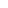 Please provide the following information: Summarize the national readiness management arrangements in the space below in a few pages;Provide a brief summary activity and budget and funding in Table 1a (detailed budget data and funding table go in Component 5); If necessary, attach a work program or draft input to ToR for activities to be undertaken in Annex 1a. Add your description here:  Please provide the following information:Pre-consultation activities to date and additional activities planned under this component, to contribute to the development of the R-PP in less than five pagesProvide a brief summary activity and budget and funding in Table 1b (detailed budget data and funding table go in Component 5); If necessary, attach a work program or draft input to ToR for activities to be undertaken in Annex 1b. Add your description here:Please provide the following information in the space below:Consultations held so far in the development of the R-PP in one to three pages: Detail and document the contents of the consultation materials, the consultation outcomes, any next steps, and how the outcomes have been taken into account into the R-PP. If necessary, please use Annex 1c to present additional materials.Proposed full consultation and participation plan in three to ten pages. If necessary, please use Annex 1c to present additional materials. Note that the full consultation and participation plan is required, not a summary or draft input to ToR.The summary budget and funding request in Table 1b (the detailed budget and funding data go in Component 5).  Consultations held so far in the development of the R-PP:Add your description here:Proposed full consultation and participation plan (describe here):Please provide the following information: The assessment of land use, forest law, policy and governance in the space below in five to ten pages.Fill in the activity and budget in Table 2a for any follow-up activities or studies needed (detailed budget data go in Component 5)If necessary, attach additional materials, a further work program, or draft input to ToR for further work in Annex 2a.Add your description here:Please note that, at this stage, the requirement is not to reach agreement on the REDD-plus strategy itself (as this would require analytic studies, consultations, etc., which are identified in the R-PP, but have not yet been carried out). However, if the national REDD-plus Strategy is already available, please provide it. Please provide the following information:A summary of preliminary REDD-plus strategy options in the space below, and a description of the process proposed for developing and assessing various strategy options (in three to six pages);The budget and funding request in Table 2b (detailed budget and funding data go in Component 5);If necessary, attach the work program and/or draft input to ToR for activities identified to be part of the REDD-plus Strategy as Annex 2b. Add your description here:Table 2b: Summary of REDD-plus Strategy Activities and Budget (or Results Framework)Note: UN-REDD requested this table in a slightly different format from the rest of the tables. Notes: 1. Countries are encouraged to include outcomes, outputs, and organizations involved in this table for this component, for consistency with normal program outcomes and indicator procedures. If identifying outcomes and outputs is difficult at this stage, include your tentative early ideas and then revisit them during Readiness Preparation.2. Outcome: Actual or intended change in development condition that project interventions are seeking to support. Outcome includes key results such as governance reforms functioning national inter-ministry coordination, national or regional policy or legal reforms, etc.3. Output: The direct result of project inputs, achieved through the completion of project activities, including tangible products for services necessary to achieve the outcomes of a program or project. E.g. workshop reports, studies, new training courses, etc.Please provide the following information:Summarize the relevant information and ideas on your REDD-plus implementation framework in the space below (in three to six pages);Fill in the budget and funding request in Table 2c (the detailed budget and funding data go in Component 5);If necessary, attach the work program or draft input to ToR as Annex 2c.Add your description of key REDD-plus implementation issues and questions here:Work Plan:  Add your work plan description for studies and other work over the next few years here:Please provide the following information:Discuss the approach to be followed for ensuring compliance with the relevant safeguard policies and how the ESMF will draw on other components of the R-PP as needed;If work on the REDD-plus strategy has advanced to the point where draft input to ToR for the ESMF can be provided, please do so briefly below (guidelines for preparation of ToRs are available in Annex C). Present the relevant equivalent if a non-FCPF UN-REDD Programme Country. Since all details will not be available at the R-PP formulation stage, it is understood that the draft input to ESMF will need to be revised during the preparation phase;Fill in the summary budget and funding request in Table 2d (the detailed budget and funding data go in Component 5).Add your description here:Please provide the following information:Summarize your proposed approach to establishing a reference scenario in the space below in less than five pages;Fill in the budget and funding request in Table 3 (the detailed budget and funding data go in Component 5);If necessary, attach a work program detailing how outcomes of this component will be achieved and/or the draft input to ToR for specific activities as Annex 3.Add your description here:Please provide the following information:Summarize your proposed approach to designing the monitoring system in the space below in less than  five pages;Fill in the budget and funding request in Table 4-2 (the detailed budget and funding data go in Component 5); If necessary, provide a more detailed plan and/or draft input to ToR for the necessary activities as Annex 4.Add your description here:Please provide the following information:Summarize your proposed approach to designing the monitoring system in the space below in less than five pages;Fill in the budget and funding request in Table 4-1 (the detailed budget and funding data go in Component 5); If necessary, provide a more detailed plan and/or draft input to ToR for the necessary activities as Annex 4.Add your description here:Please propose your detailed schedule, budget and allocation across donors in Table 5.Please provide the following information:Summarize your proposal in the space below in one to three pages;Fill in the budget and funding request in Table 6 (the detailed budget and funding data go in Component 5);If necessary, provide any additional details or draft input to ToR as Annex 6.Note: This framework is distinct from any that will be developed or undertaken by the World Bank for FCPF program evaluation and supervision of Readiness Grant Agreements.UN-REDD countries may also want to provide a Results Framework table, included below as Table 6-2.Add your description here:Table 6-2:  UN-REDD National Programme Monitoring Framework :Potential tool for all countries, and required for UN-REDD countriesGuidelines:If you decide to annex draft input to Terms of Reference, plans, or other material important to describe how the R-PP would be organized or its studies performed, please include additional information in the annexes below;Delete any annex that is not used, but please maintain the numbering of the annexes (i.e., use the number for each Annex as shown below, even if you only have only a few annexes; do not renumber them); Update the Table of Contents to reflect only the annexes you include before finalizing the document.Please present your early ideas and/or draft input to ToR.Please present any relevant additional material not included in the body of the R-PP (component 1b).Please present any relevant additional material not included in the body of the R-PP (component 1c).Please present any relevant additional material not included in the body of the R-PP (component 2a).Please present the early ideas and/or draft input to ToR for work to be carried out. Please also present the strategy options themselves if they are available.Please present the early ideas or draft input to ToR for work to be carried out. If you decided to merge Components 2b and 2c, you may also wish to merge Annexes 2b and 2c.Please present the early ideas or draft input to ToR for work to be carried out.Please present the early ideas or draft input to ToR for work to be carried out.Please present the early ideas or draft input to ToR for work to be carried out.Please present any additional details of your proposed Schedule and Budget.  Please present any additional details of your proposed Monitoring and Evaluation.  [end]Readiness Preparation Proposal (R-PP)for Country:   xxx [[ name of country ]]Date of submission or revision:  [[ add date here ]]Version 6 Working Draft:for Country Submission (without guidelines)   April 20, 2012 Forest Carbon Partnership Facility (FCPF)The United Nations Collaborative Programme on Reducing Emissions from Deforestation and Forest Degradation in Developing Countries (UN-REDD)Disclaimer: The World Bank does not guarantee the accuracy of the data included in this document submitted by REDD Country Participant and accepts no responsibility whatsoever for any consequence of its use. The boundaries, colors, denominations, and other information shown on any map do not imply on the part of the World Bank any judgment on the legal status of any territory or the endorsement or acceptance of such boundaries.The Facility Management Team and the REDD Country Participant shall make this document publicly available, in accordance with the World Bank Access to Information Policy and the Guidance on Disclosure of Information for the FCPF Readiness Fund (Annex 3 of the Common Approach, revised August 9, 2012).General InformationNameTitle OrganizationAddressTelephoneFaxEmailWebsiteNameOrganizationDates  of R-PP preparation (beginning to submission):Expected duration of R-PP implementation (month/year to month/year):Total budget estimate:Anticipated sources of funding:from FCPF:from UN-REDD:National government contribution:other source:other source:Expected government signer of R-PP grant request (name, title, affiliation):Expected key results from the R-PP implementation process:Outcome 1)Outcome 2)Outcome 3)Outcome 4) Component 1: Organize and Consult1a. National Readiness Management ArrangementsTable 1a: Summary of National Readiness Management Arrangements Activities and Budget (and hypothetical example)Table 1a: Summary of National Readiness Management Arrangements Activities and Budget (and hypothetical example)Table 1a: Summary of National Readiness Management Arrangements Activities and Budget (and hypothetical example)Table 1a: Summary of National Readiness Management Arrangements Activities and Budget (and hypothetical example)Table 1a: Summary of National Readiness Management Arrangements Activities and Budget (and hypothetical example)Table 1a: Summary of National Readiness Management Arrangements Activities and Budget (and hypothetical example)Table 1a: Summary of National Readiness Management Arrangements Activities and Budget (and hypothetical example)Main ActivitySub-ActivityEstimated Cost (in thousands US$)Estimated Cost (in thousands US$)Estimated Cost (in thousands US$)Estimated Cost (in thousands US$)Estimated Cost (in thousands US$)Main ActivitySub-Activity2011201220132014Total(HYPOTHETICAL EXAMPLE)(HYPOTHETICAL EXAMPLE)(HYPOTHETICAL EXAMPLE)(HYPOTHETICAL EXAMPLE)(HYPOTHETICAL EXAMPLE)(HYPOTHETICAL EXAMPLE)REDD-plus Working Group management Meetings (e.g., travel for stakeholders on WG)$30$30$$$REDD-plus Working Group managementDissemination of reports $20$20$$$Hire 2 staff for working GroupHire information specialist$30$30$$$Hire 2 staff for working Group Hire economist$30$30$$$$$$$$$$$$$TotalTotal$110$110$$$Domestic GovernmentDomestic Government$30$40$$$FCPFFCPF$80$70$$$UN-REDD Programme (if applicable)UN-REDD Programme (if applicable)$$$$$Other Development Partner 1 (name)Other Development Partner 1 (name)$$$$$Other Development Partner 2 (name)Other Development Partner 2 (name)$$$$$Other Development Partner 3 (name)Other Development Partner 3 (name)$$$$$1b. Information Sharing and Early Dialogue with Key Stakeholder GroupsTable 1b:   Summary of Information Sharing and Early Dialogue with Key Stakeholder Groups  Activities and BudgetTable 1b:   Summary of Information Sharing and Early Dialogue with Key Stakeholder Groups  Activities and BudgetTable 1b:   Summary of Information Sharing and Early Dialogue with Key Stakeholder Groups  Activities and BudgetTable 1b:   Summary of Information Sharing and Early Dialogue with Key Stakeholder Groups  Activities and BudgetTable 1b:   Summary of Information Sharing and Early Dialogue with Key Stakeholder Groups  Activities and BudgetTable 1b:   Summary of Information Sharing and Early Dialogue with Key Stakeholder Groups  Activities and BudgetTable 1b:   Summary of Information Sharing and Early Dialogue with Key Stakeholder Groups  Activities and BudgetMain ActivitySub-ActivityEstimated Cost (in thousands)Estimated Cost (in thousands)Estimated Cost (in thousands)Estimated Cost (in thousands)Estimated Cost (in thousands)Main ActivitySub-Activity2011201220132014Total$$$$$$$$$$$$$$$$$$$$$$$$$$$$$$TotalTotal$$$$$GovernmentGovernment$$$$$FCPFFCPF$$$$$UN-REDD Programme (if applicable)UN-REDD Programme (if applicable)$$$$$Other Development Partner 1 (name)Other Development Partner 1 (name)$$$$$Other Development Partner 2 (name)Other Development Partner 2 (name)$$$$$Other Development Partner 3 (name)Other Development Partner 3 (name)$$$$$1c. Consultation and Participation ProcessTable 1c:   Summary of Consultation and Participation Activities and Budget Table 1c:   Summary of Consultation and Participation Activities and Budget Table 1c:   Summary of Consultation and Participation Activities and Budget Table 1c:   Summary of Consultation and Participation Activities and Budget Table 1c:   Summary of Consultation and Participation Activities and Budget Table 1c:   Summary of Consultation and Participation Activities and Budget Table 1c:   Summary of Consultation and Participation Activities and Budget Main ActivitySub-ActivityEstimated Cost (in thousands)Estimated Cost (in thousands)Estimated Cost (in thousands)Estimated Cost (in thousands)Estimated Cost (in thousands)Main ActivitySub-Activity2011201220132014Total$$$$$$$$$$$$$$$$$$$$$$$$$$$$$$TotalTotal$$$$$GovernmentGovernment$$$$$FCPFFCPF$$$$$UN-REDD Programme (if applicable)UN-REDD Programme (if applicable)$$$$$Other Development Partner 1 (name)Other Development Partner 1 (name)$$$$$Other Development Partner 2 (name)Other Development Partner 2 (name)$$$$$Other Development Partner 3 (name)Other Development Partner 3 (name)$$$$$Component 2: Prepare the REDD-plus Strategy2a. Assessment of Land Use, Land Use Change Drivers, Forest Law, Policy and Governance Table 2a:  Summary of Assessment of Land Use, Land Use Change Drivers, Forest Law, Policy and Governance Activities and Budget (Follow-up Activities Needed)Table 2a:  Summary of Assessment of Land Use, Land Use Change Drivers, Forest Law, Policy and Governance Activities and Budget (Follow-up Activities Needed)Table 2a:  Summary of Assessment of Land Use, Land Use Change Drivers, Forest Law, Policy and Governance Activities and Budget (Follow-up Activities Needed)Table 2a:  Summary of Assessment of Land Use, Land Use Change Drivers, Forest Law, Policy and Governance Activities and Budget (Follow-up Activities Needed)Table 2a:  Summary of Assessment of Land Use, Land Use Change Drivers, Forest Law, Policy and Governance Activities and Budget (Follow-up Activities Needed)Table 2a:  Summary of Assessment of Land Use, Land Use Change Drivers, Forest Law, Policy and Governance Activities and Budget (Follow-up Activities Needed)Table 2a:  Summary of Assessment of Land Use, Land Use Change Drivers, Forest Law, Policy and Governance Activities and Budget (Follow-up Activities Needed)Main ActivitySub-ActivityEstimated Cost (in thousands)Estimated Cost (in thousands)Estimated Cost (in thousands)Estimated Cost (in thousands)Estimated Cost (in thousands)Main ActivitySub-Activity2011201220132014Total$$$$$$$$$$$$$$$$$$$$$$$$$$$$$$TotalTotal$$$$$GovernmentGovernment$$$$$FCPFFCPF$$$$$UN-REDD Programme (if applicable)UN-REDD Programme (if applicable)$$$$$Other Development Partner 1 (name)Other Development Partner 1 (name)$$$$$Other Development Partner 2 (name)Other Development Partner 2 (name)$$$$$Other Development Partner 3 (name)Other Development Partner 3 (name)$$$$$2b. REDD-plus Strategy OptionsOutput (major activity)Output (major activity)Organizations involvedActivities or Sub-activitiesBudget allocation in thousand (estimated cost in thousands)Budget allocation in thousand (estimated cost in thousands)Budget allocation in thousand (estimated cost in thousands)Budget allocation in thousand (estimated cost in thousands)Budget allocation in thousand (estimated cost in thousands)Output (major activity)Output (major activity)Organizations involvedActivities or Sub-activities2011201220132014TotalOutcome 1: Outcome 1: Outcome 1: Outcome 1: Outcome 1: Outcome 1: Outcome 1: Outcome 1: Outcome 1: Output 1.11.1.1 main activity$$$$$Output 1.1Sub activity 1$$$$$Output 1.1Sub activity 2$$$$$Output 1.21.2.1 Main activity$$$$$Sub activity 1$$$$$$$$$$TotalTotalTotalTotal$$$$$GovernmentGovernmentGovernmentGovernment$$$$$FCPFFCPFFCPFFCPF$$$$$UN-REDD Programme (if applicable)UN-REDD Programme (if applicable)UN-REDD Programme (if applicable)UN-REDD Programme (if applicable)$$$$$Other Development Partner 1 (name)Other Development Partner 1 (name)Other Development Partner 1 (name)Other Development Partner 1 (name)$$$$$Other Development Partner 2 (name)Other Development Partner 2 (name)Other Development Partner 2 (name)Other Development Partner 2 (name)Other Development Partner 3 (name)Other Development Partner 3 (name)Other Development Partner 3 (name)Other Development Partner 3 (name)2c. REDD-plus Implementation FrameworkTable 2c: Summary of REDD-plus Implementation Framework Activities and BudgetTable 2c: Summary of REDD-plus Implementation Framework Activities and BudgetTable 2c: Summary of REDD-plus Implementation Framework Activities and BudgetTable 2c: Summary of REDD-plus Implementation Framework Activities and BudgetTable 2c: Summary of REDD-plus Implementation Framework Activities and BudgetTable 2c: Summary of REDD-plus Implementation Framework Activities and BudgetTable 2c: Summary of REDD-plus Implementation Framework Activities and BudgetMain ActivitySub-ActivityEstimated Cost (in thousands)Estimated Cost (in thousands)Estimated Cost (in thousands)Estimated Cost (in thousands)Estimated Cost (in thousands)Main ActivitySub-Activity2011201220132014Total$$$$$$$$$$$$$$$$$$$$$$$$$$$$$$TotalTotal$$$$$GovernmentGovernment$$$$$FCPFFCPF$$$$$UN-REDD Programme (if applicable)UN-REDD Programme (if applicable)$$$$$Other Development Partner 1 (name)Other Development Partner 1 (name)$$$$$Other Development Partner 2 (name)Other Development Partner 2 (name)$$$$$Other Development Partner 3 (name)Other Development Partner 3 (name)$$$$$2d. Social and Environmental Impacts during Readiness Preparation and   REDD-plus Implementation Table 2d: Summary of Social and Environmental Impacts during Readiness Preparation and REDD-plus Implementation Activities and BudgetTable 2d: Summary of Social and Environmental Impacts during Readiness Preparation and REDD-plus Implementation Activities and BudgetTable 2d: Summary of Social and Environmental Impacts during Readiness Preparation and REDD-plus Implementation Activities and BudgetTable 2d: Summary of Social and Environmental Impacts during Readiness Preparation and REDD-plus Implementation Activities and BudgetTable 2d: Summary of Social and Environmental Impacts during Readiness Preparation and REDD-plus Implementation Activities and BudgetTable 2d: Summary of Social and Environmental Impacts during Readiness Preparation and REDD-plus Implementation Activities and BudgetTable 2d: Summary of Social and Environmental Impacts during Readiness Preparation and REDD-plus Implementation Activities and BudgetMain ActivitySub-ActivityEstimated Cost (in thousands)Estimated Cost (in thousands)Estimated Cost (in thousands)Estimated Cost (in thousands)Estimated Cost (in thousands)Main ActivitySub-Activity2011201220132014Total$$$$$$$$$$$$$$$$$$$$$$$$$$$$$$TotalTotal$$$$$GovernmentGovernment$$$$$FCPFFCPF$$$$$UN-REDD Programme (if applicable)UN-REDD Programme (if applicable)$$$$$Other Development Partner 1 (name)Other Development Partner 1 (name)$$$$$Other Development Partner 2 (name)Other Development Partner 2 (name)$$$$$Other Development Partner 3 (name)Other Development Partner 3 (name)$$$$$Component 3: Develop a National Forest Reference Emission Level             and/or a Forest Reference LevelTable 3: Summary of Reference Level Activities and BudgetTable 3: Summary of Reference Level Activities and BudgetTable 3: Summary of Reference Level Activities and BudgetTable 3: Summary of Reference Level Activities and BudgetTable 3: Summary of Reference Level Activities and BudgetTable 3: Summary of Reference Level Activities and BudgetTable 3: Summary of Reference Level Activities and BudgetMain ActivitySub-ActivityEstimated Cost (in thousands)Estimated Cost (in thousands)Estimated Cost (in thousands)Estimated Cost (in thousands)Estimated Cost (in thousands)Main ActivitySub-Activity2011201220132014Total$$$$$$$$$$$$$$$$$$$$$$$$$$$$$$TotalTotal$$$$$GovernmentGovernment$$$$$FCPFFCPF$$$$$UN-REDD Programme (if applicable)UN-REDD Programme (if applicable)$$$$$Other Development Partner 1 (name)Other Development Partner 1 (name)$$$$$Other Development Partner 2 (name)Other Development Partner 2 (name)$$$$$Other Development Partner 3 (name)Other Development Partner 3 (name)$$$$$Component 4: Design Systems for National Forest Monitoring                          and Information on Safeguards4a. National Forest Monitoring System4b. Designing an Information System for Multiple Benefits, Other Impacts, Governance, and Safeguards  Table 4-1: Summary of Monitoring Activities and BudgetTable 4-1: Summary of Monitoring Activities and BudgetTable 4-1: Summary of Monitoring Activities and BudgetTable 4-1: Summary of Monitoring Activities and BudgetTable 4-1: Summary of Monitoring Activities and BudgetTable 4-1: Summary of Monitoring Activities and BudgetTable 4-1: Summary of Monitoring Activities and BudgetMain ActivitySub-ActivityEstimated Cost (in thousands)Estimated Cost (in thousands)Estimated Cost (in thousands)Estimated Cost (in thousands)Estimated Cost (in thousands)Main ActivitySub-Activity2011201220132014Total$$$$$$$$$$$$$$$$$$$$$$$$$$$$$$TotalTotal$$$$$GovernmentGovernment$$$$$FCPFFCPF$$$$$UN-REDD Programme (if applicable)UN-REDD Programme (if applicable)$$$$$Other Development Partner 1 (name)Other Development Partner 1 (name)$$$$$Other Development Partner 2 (name)Other Development Partner 2 (name)$$$$$Other Development Partner 3 (name)Other Development Partner 3 (name)$$$$$Table 5: Schedule and BudgetTable 5: Schedule and BudgetTable 5: Schedule and BudgetTable 5: Schedule and BudgetTable 5: Schedule and BudgetTable 5: Schedule and BudgetTable 5: Schedule and BudgetMain ActivitySub-ActivityEstimated Cost (in thousands)Estimated Cost (in thousands)Estimated Cost (in thousands)Estimated Cost (in thousands)Estimated Cost (in thousands)Main ActivitySub-Activity2011201220132014Total[Add lines as needed, to provide sufficient detail]$$$$$[Add lines as needed, to provide sufficient detail]$$$$$$$$$$$$$$$$$$$$$$$$$TotalTotal$$$$$GovernmentGovernment$$$$$FCPFFCPF$$$$$UN-REDD Programme (if applicable)UN-REDD Programme (if applicable)$$$$$Other Development Partner 1 (name)Other Development Partner 1 (name)$$$$$Other Development Partner 2 (name)Other Development Partner 2 (name)$$$$$Other Development Partner 3 (name)Other Development Partner 3 (name)$$$$$Component 6: Design a Program Monitoring and Evaluation FrameworkTable 6: Summary of Program M&E Activities and BudgetTable 6: Summary of Program M&E Activities and BudgetTable 6: Summary of Program M&E Activities and BudgetTable 6: Summary of Program M&E Activities and BudgetTable 6: Summary of Program M&E Activities and BudgetTable 6: Summary of Program M&E Activities and BudgetTable 6: Summary of Program M&E Activities and BudgetMain ActivitySub-ActivityEstimated Cost (in thousands)Estimated Cost (in thousands)Estimated Cost (in thousands)Estimated Cost (in thousands)Estimated Cost (in thousands)Main ActivitySub-Activity2011201220132014Total$$$$$$$$$$$$$$$$$$$$$$$$$$$$$$TotalTotal$$$$$GovernmentGovernment$$$$$FCPFFCPF$$$$$UN-REDD Programme (if applicable)UN-REDD Programme (if applicable)$$$$$Other Development Partner 1 (name)Other Development Partner 1 (name)$$$$$Other Development Partner 2 (name)Other Development Partner 2 (name)$$$$$Other Development Partner 3 (name)Other Development Partner 3 (name)$$$$$Expected Results (Outcomes and Outputs)Indicators (with baselines and indicative timeframe)Means of VerificationCollection methods (with indicative timeframe and frequency)ResponsibilitiesRisks and assumptionsFrom country Results Framework or  R-PP componentsFrom Results Framework or  R-PP components.Baselines are an indicator at the start of the joint programmeFrom indentified data and information sourcesHow is it to be obtained?Specific responsibilities of participating UN organizations (including shared results)Summary of assumptions and risks for each resultSuggested Annexes for the R-PP (Optional)Annex 1a: National Readiness Management ArrangementsAnnex 1b: Information Sharing and Early Dialogue with Key Stakeholder Groups Annex 1c: Consultation and Participation Process Annex 2a: Assessment of Land Use, Land Use Change Drivers, Forest Law, Policy and GovernanceAnnex 2b: REDD-plus Strategy Options Annex 2c: REDD-plus Implementation FrameworkAnnex 2d: Social and Environmental Impact during Readiness Preparation and REDD-plus Implementation Annex 3: Develop a National Forest Reference Emission Level and/or a Forest Reference LevelAnnex 4: Design Systems for National Forest Monitoring and Information on SafeguardsAnnex 5: Schedule and BudgetAnnex 6: Design a Program Monitoring and Evaluation Framework